Presseinformation»Die Heilerin des Sultans« von Silvia StolzenburgMeßkirch, Juli 2019Ulm anno 1400
Abschluss der erfolgreichen Ulm-Trilogie der preisgekrönten Autorin Silvia StolzenburgZum BuchUlm 1399: Nach dem überraschenden Tod seiner Eltern, die bei einem schrecklichen Brand in Straßburg ums Leben gekommen sind, kehrt der fünfzehnjährige Falk von Katzenstein nach Ulm zurück. Dort ringt er mit der Entscheidung, seine begonnene Steinmetzausbildung zu Ende zu bringen oder sich ausschließlich der umfangreichen Pferdezucht zu widmen, die er von seinem Vater geerbt hat, als unvermittelt ein unbekannter Onkel, Otto von Katzenstein, in sein Leben tritt. Ungeachtet der Warnungen seines Verwalters und väterlichen Freundes Lutz entflammt der junge Mann für den Plan des berechnenden Verwandten, eine Reise in den Orient anzutreten, um feurige Araberpferde zu erwerben, mit denen sowohl Falk als auch Otto ihre Zucht veredeln können.Doch nach der Abreise von Venedig wird er von Piraten gefangen und als Militärsklave an den osmanischen Sultan Bayezid Yilderim verkauft. In einem Übungskampf schwer verletzt, wird Falk von der aus dem kaiserlichen Harem kommenden schönen jungen Heilerin Sapphira gesund gepflegt. Die zwischen den beiden entflammende Liebe bringt sie jedoch bald in höchste Lebensgefahr …Die AutorinDr. phil. Silvia Stolzenburg studierte Germanistik und Anglistik an der Universität Tübingen. Im Jahr 2006 promovierte sie dort über zeitgenössische Bestseller. Kurz darauf machte sie sich an die Arbeit an ihrem ersten historischen Roman. Die Vollzeitautorin lebt mit ihrem Mann auf der Schwäbischen Alb, fährt leidenschaftlich Rennrad, gräbt in Museen und Archiven oder kraxelt auf steilen Burgfelsen herum - immer in der Hoffnung, etwas Spannendes zu entdecken.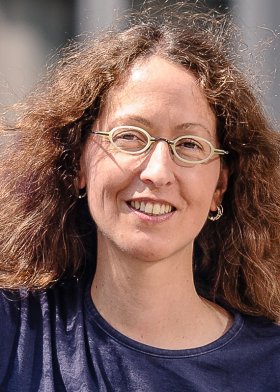 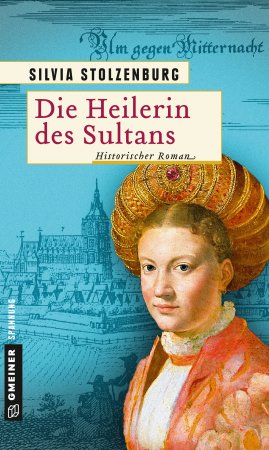 Die Heilerin des SultansSilvia Stolzenburg576 SeitenEUR 12,00 [D] / EUR 12,40 [A]ISBN 978-3-8392-2529-5Erscheinungstermin: 10. Juli 2019 (Copyright Porträt: © Oliver Vogel) Kontaktadresse: Gmeiner-Verlag GmbH Petra WendlerIm Ehnried 588605 MeßkirchTelefon: 07575/2095-153Fax: 07575/2095-29petra.wendler@gmeiner-verlag.dewww.gmeiner-verlag.deAnforderung von Rezensionsexemplaren:Silvia Stolzenburg »Die Heilerin des Sultans«, ISBN 978-3-8392-2529-5Absender:RedaktionAnsprechpartnerStraßeLand-PLZ OrtTelefon / TelefaxE-Mail